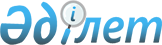 2022 жылға арналған Маңғыстау облысы бойынша бюджет қаражатының көлемдері шегінде балаларға қосымша білім беруге мемлекеттік білім беру тапсырысын бекіту туралыМаңғыстау облысы әкімдігінің 2022 жылғы 30 мамырдағы № 81 қаулысы. Қазақстан Республикасының Әділет министрлігінде 2022 жылғы 7 маусымда № 28385 болып тіркелді
      Қазақстан Республикасының "Білім туралы" Заңының 6-бабы 2-тармағының 8-4) тармақшасына сәйкес, Маңғыстау облысының әкімдігі ҚАУЛЫ ЕТЕДІ:
      1.2022 жылға арналған Маңғыстау облысы бойынша бюджет қаражатының көлемдері шегінде балаларға қосымша білім беруге мемлекеттік білім беру тапсырысы осы қаулының қосымшасына сәйкес бекітілсін.
      2."Маңғыстау облысының білім басқармасы" мемлекеттік мекемесі заңнамада белгіленген тәртіппен осы қаулының Қазақстан Республикасы Әділет министрлігінде мемлекеттік тіркелуін қамтамасыз етсін.
      3. Осы қаулы алғашқы ресми жарияланған күннен кейін күнтізбелік он күн өткен соң қолданысқа енгізіледі. 2022 жылға арналған Маңғыстау облысы бойынша бюджет қаражатының көлемдері шегінде балаларға қосымша білім беруге мемлекеттік білім беру тапсырысы
      * оның ішінде ерекше білім беруді қажет ететін балалар.
					© 2012. Қазақстан Республикасы Әділет министрлігінің «Қазақстан Республикасының Заңнама және құқықтық ақпарат институты» ШЖҚ РМК
				
      Маңғыстау облысының әкімі 

Н. Ногаев
Маңғыстау облысының әкімдігінің2022 жылғы 30 мамырдағы№ 81қаулысына қосымша
№
Қосымша білім беру бағыттарының түрлері
Білім алушылардың және (немесе) тәрбиеленушілердің саны
Айына бір білім алушыға және (немесе) тәрбиеленушіге жұмсалатын шығыстардың орташа құны, теңге
1
Туристік-өлкетану 
250
12294
2
Экологиялық-биологиялық 
250
12294
3
Ғылыми –техникалық 
1500
12294
4
Әлеуметтік-педагогикалық* 
1000
12294
Барлығы
Барлығы
3000
-